Севастопольская  специальная (коррекционная)школа – интернат №1  VIII видаРазработка   открытого   урока    географииТема урока                                        «Лесная зона России»                                        Подготовила                                                                 Учитель географии                                                                 1 категории                                                                  Соболева С.Л.Севастополь. 2014г.Тема урока :  «Лесная зона России»Цель и задачи урока:Изучить разнообразие лесов России, рассмотреть причины различия лесных зон России. Познакомить с особенностями природы и разобрать взаимосвязи компонентов природы.Развивать память , речь, внимание, мышление путем синеза и анализа, давая полные ответы, рассуждая над проблемными вопросами.Прививать интерес к окружающему миру, любовь к Родине.Оборудование:Физическая карта России, карта природных зон России, мультимедийная презентация «Лесные зоны России».Тип урока : изучение нового материалаХод урокаОрганизационный моментИзучение нового материала.Учитель рассказываетЛеса России - это глухомань ельников, и величие дубрав, и пропитанные солнцем сосновые боры, и белоствольные березняки. Леса России охватывают целых четыре природные зоны: тайга, смешанные леса, широколиственные леса, мелколиственные леса.Лес - основной тип растительности нашей страны, они занимают 60% ее территории.Наряду с Канадой и Бразилией, Россия - величайшая лесная держава мира. Россия обладает самыми большими в мире запасами леса. По данным государственного учета лесного фонда - лесопокрытая площадь нашей страны составляет 763,5 млн. га (22 % лесных площадей мира). Кроме того, в нашей стране сохранились первичные, старовозрастные леса.Поэтому каждый житель России должен распознавать различные зоны лесов, уметь выявлять взаимосвязи природных компонентов, из которых складывается природная зона лесов (рельеф, почвы, климатические условия, растительный и животный мир).Учитель открывает первый слайд "Лесные зоны России":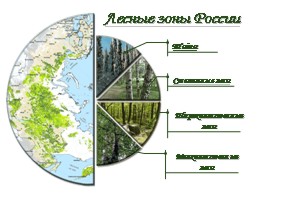 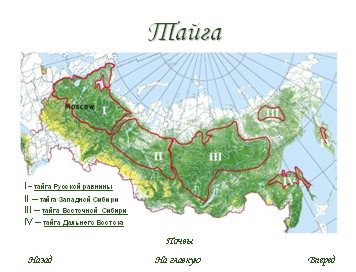 Зона Тайги делится :     Тайга Русской равнины                                        Тайга Западной Сибири                                        Тайга Восточной Сибири                                        Тайга Дальнего Востока       .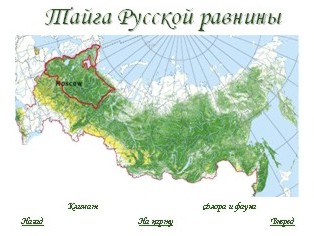 Тайга Русской (Восточно-Европейской) равнины. Умеренно-континентальный тип климата господствует в европейской части России. Основные признаки этого климата: теплое лето(t июля +120 ,+200),морозная зима (t -40до -200 С), годовое количество осадков от 800мм на западе и 400 мм на востоке.Формируется этот климат под влиянием западного переноса атлантических воздушных масс, относительно теплых зимой и прохладных летом, постоянно влажных. Увлажнение изменяется от избыточного на севере, до достаточного на юго-востоке (при этом показываем очередной слайд).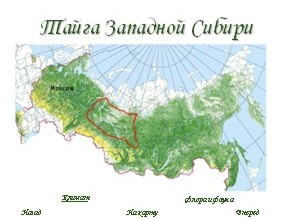 Тип климат Западной Сибири – континентальный. Континентальность возрастает с запада на восток, т.е. разница между зимой и летом более резкая, вследствие более низких температур зимы. Это объясняется несколькими причинами:Равнина расположена в умеренных широтах, а северная часть равнины заходит за Северный Полярный круг;Удаленность от Атлантики, т.е. ослабление влияния Атлантического океана;Открытость ветрам с Северного Ледовитого океана;Зима в Западной Сибири холоднее, чем зима на Русской равнине;Осадков в Сибири выпадает за зиму меньше, но снежный покров больше, из-за отсутствия оттепелей.Тайгу образуют различные хвойные породы деревьев, что и объясняет разный внешний облик тайги. Часто встречаются темнохвойные елово-пихтовые леса, где к ним присоединяются кедровники. Кроны елей плотно сомкнуты, под ними селятся ковры изо мха, а другие растения в нижних ярусах плохо переносят постоянную тень и поэтому развиты слабо. Так же западносибирская тайга богата сосной, лиственницей, на местах пожарищ растут береза и осина.Богат животный мир тайги: в ней водятся «европейцы» - норка, лесная куница, и «восточносибирцы» - соболь. Обитают в тайге бурундук, барсук, медведь, глухарь, дятел, горлицы, по болотам гнездятся серые журавли.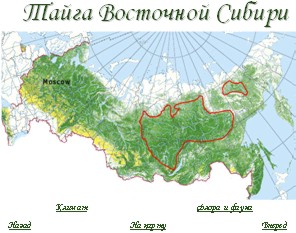 Тип климата Восточной Сибири – резко континентальный, что объясняется следующими причинами:Удаленность от океанов (Атлантического), закрытость хребтами (от Тихого);Огромная протяженность с севера на юг;Зима самая холодная в России и в северном полушарии. На территории находятся «полюса холода» - Оймякон и Верхоянск с абсолютными минимумами температур: -710 С и -680С соответственно. Это происходит в результате действия Сибирского антициклона (азиатского максимума).В нижнем ярусе наряду с мохово-лишайниковым покровом распространены и травянистые растения. Наиболее яркими представителями животного мира являются: бурый медведь, волк, заяц-русак, белки, глухари, рябчики, лисы и других.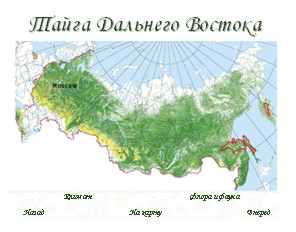 Главная черта климата – крайне неравномерное распределение большого количества осадков по сезонам года. Годовая сумма осадков возрастает от 500 – 600 мм на Зейско-Буреинской равнине до 800-1000 мм и более в горах Сихотэ-Алиняю основная масса осадков выпадает летом в виде ливневых дождей.
Зимой осадков выпадает мало, мощность снежного покрова не велика.Хвойно-широколиственная зона, расположенная на территории Дальнего Востока удивительным образом сочетаются хвойные и древесные и кустарниковые породы, характерные для лесов Кореи, Японии, Монголии. Корейские кедры и пихты, перевитые лианами, соседствуют с пробковым дубом и Амурским Бархатом, маньчжурским орехом, лимонником и женьшенем.Животный мир так же, как и растительный имеет эндемичные виды - уссурийский тигр, кожистая черепаха, утка-мандаринка, черный гималайский медведь, куница – харза.
Встречаются также и таежные виды - лось, кабан, волк.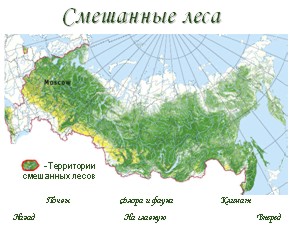 Зона смешанных лесов является переходной зоной - от тайги к широколиственным лесам.Характеризуется более мягким климатом - теплое и более продолжительное лето, основное количество осадков приходится на лето и составляет 500-800 мм в год, испарение примерно равно годовой сумме осадков, поэтому увлажнение достаточное, что благоприятно влияет на развитие лиственных пород деревьев. Почвы - более плодородные, так как достаточное количество осадков не позволяет вымываться плодородному слою (гумусовый горизонт) - дерново-подзолистые и серые лесные почвы.Здесь можно встретить как хвойные (сосна, ель, пихта…), так и лиственные (береза, осина, дуб, клен, ясень…) породы деревьев.Встречается зона смешанных лесов встречается широкой полосой на Русской равнине и узкой полоской в Западной Сибири«Мягкий, нежный лес. Ель растет рядом с дубом, медноствольной колонной взмыла над лесом сосна с взлохмаченной вершиной, показались остролистый клен и округлая липа, взмахнул своими перистыми листьями ясень, встрепенулась осина…»Н.Михайлов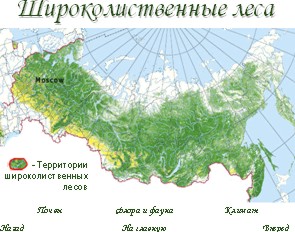 Зону широколиственных лесов можно встретить на Восточно-Европейской равнине и потом встречается на территории Дальнего Востока, а на территории Западной Сибири зона широколиственных лесов замещена зоной мелколиственных лесов.Климат наиболее благоприятный для широколиственных пород деревьев - теплое и продолжительное лето, мягкая зима, достаточное количество осадков. Почвы еще более плодородные - серые лесные и бурые лесные почвы. Многие животные встречаются как в тайге так и в широколиственных лесах – лиса, волк, медведь; но есть и такие, чья жизнь связана только с широколиственными лесами – зубр, рысь, туры, тарпаны. К сожалению, животный мир этой зоны сильно потеснен человеком, поэтому многие виды можно увидеть только в заповедниках.Яркими представителями широколиственных лесов являются: граб, дуб, липа, ясень, вяз, бук, березы и осина.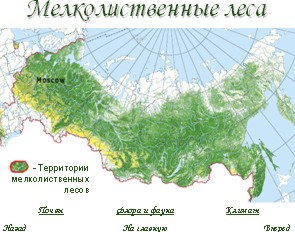 Зону мелколиственных пород можно встретить на территории Русской равнины на местах лесных вырубок (как пионеры зарастания территории) и на местах пожарищ. В западной Сибири данная зона замещает зону широколиственных пород и проходит тонкой полосой, часто сливаясь с зоной смешанных лесов.Так как мелколиственные леса встречаются в разных зонах лесов, выступая в роли вторичных, поэтому климатические условия будут меняться в зависимости от местоположения: от умеренно-континентального до континентального; от холодной зимы до мягкой. От более влажных территорий до более сухих.Они представлены такими видами как береза, осина, ива, рябина, в нижнем ярусе произрастают осоковые, некоторые виды цветковых растений – ромашки, лютики и др.Представители животного мира встречаются как таежные, так и жители смешанных и широколиственных лесов.Домашнее задание составить кроссворд "Лесные зоны России".